بسمه   تعالی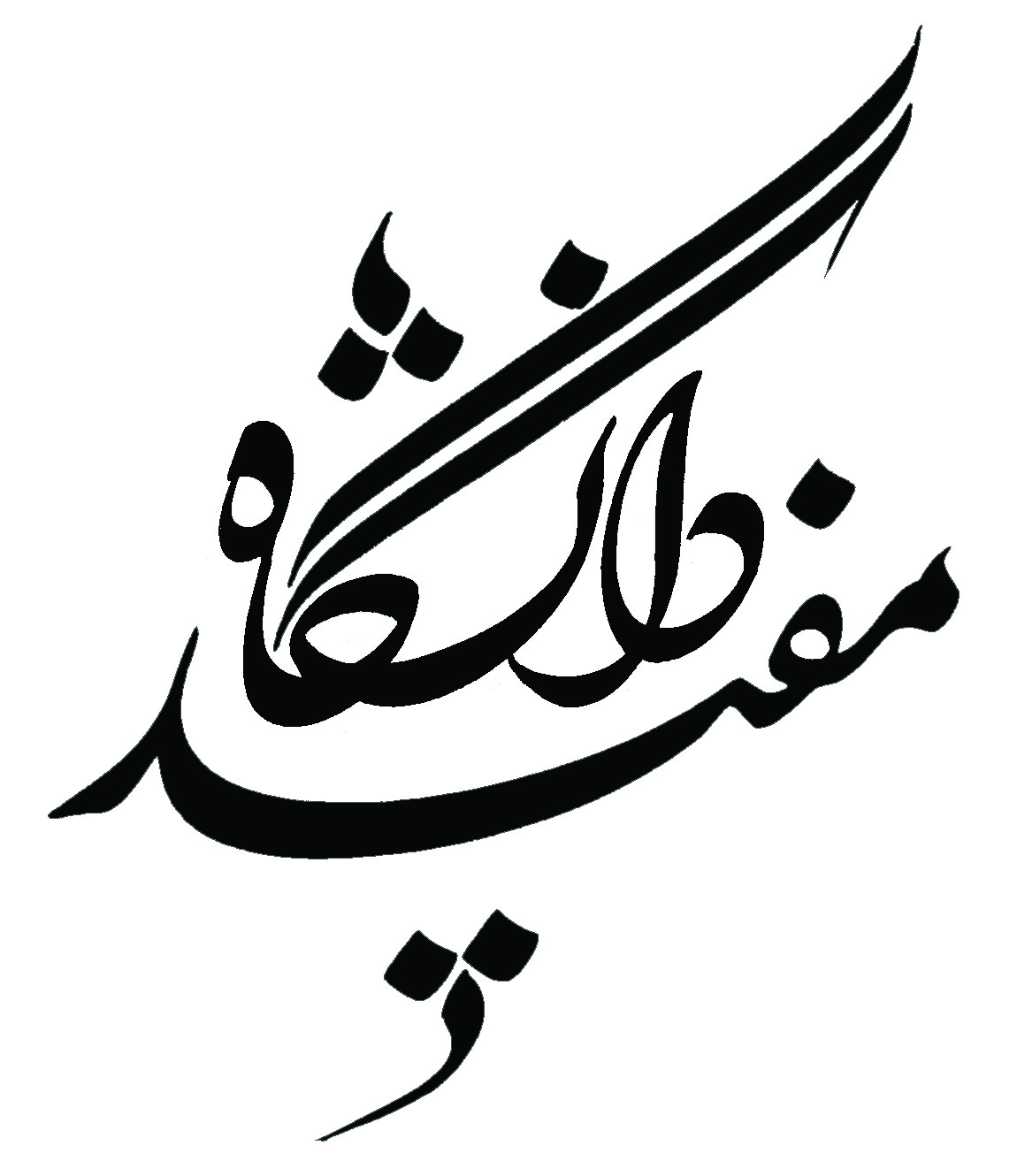 جمهوری اسلامی ایرانوزارت علوم،تحقیقات و فناوریدانشگاه مفیدبرگ درخواست پذیرشالف)متقاضی دوره تحصیلی:ب) اطلاعات شخصی:ج)اطلاعات آموزشی:1- چنانچه در حال حاضر در مؤسسه دیگری مشغول به تحصیل هستید جدول زیر را کامل کنید.2 -تمام مؤسسات آموزشی را که در آن حضور داشته‌اید به ترتیب ذکر نمائید.4- هزینه های تحصیل دوره شما چگونه تأمین میشود؟5- درجه مهارت در زبان(ها):6- مهمترین کتاب‌ها و مقالات منتشر شده:7- نام، تلفن و آدرس بستگان و دوستان در ایران:د) نظریه گروه:کارشناسیکارشناسی ارشدکارشناسی ارشددکترا دکترا غیره(توضیحات): نوع پذیرش:  تمام وقت نوع پذیرش:  تمام وقت  پاره وقت  پاره وقت مکاتبه ای(غیر حضوری) مکاتبه ای(غیر حضوری) نام:نام:نام:نام خانوادگی:نام خانوادگی:نام خانوادگی:نام پدر:نام پدر:نام پدر:نام و نام خانوادگی همسر:نام و نام خانوادگی همسر:نام و نام خانوادگی همسر:جنسیت:  زن      مردجنسیت:  زن      مردتاریخ تولد شمسی:روز:            ماه:             سال:تاریخ تولد شمسی:روز:            ماه:             سال:تاریخ تولد شمسی:روز:            ماه:             سال:تاریخ تولد میلادی:روز:           ماه:            سال:تاریخ تولد میلادی:روز:           ماه:            سال:تاریخ تولد میلادی:روز:           ماه:            سال:تاریخ تولد میلادی:روز:           ماه:            سال:تاریخ تولد میلادی:روز:           ماه:            سال:تاریخ تولد میلادی:روز:           ماه:            سال:تاریخ تولد میلادی:روز:           ماه:            سال:تاریخ تولد میلادی:روز:           ماه:            سال:تاریخ تولد میلادی:روز:           ماه:            سال:تاریخ تولد میلادی:روز:           ماه:            سال:تاریخ تولد میلادی:روز:           ماه:            سال:تاریخ تولد میلادی:روز:           ماه:            سال:وضعیت تأهل: مجردمتأهل   تعداد فرزندان:وضعیت تأهل: مجردمتأهل   تعداد فرزندان:وضعیت تأهل: مجردمتأهل   تعداد فرزندان:وضعیت تأهل: مجردمتأهل   تعداد فرزندان:وضعیت تأهل: مجردمتأهل   تعداد فرزندان:وضعیت تأهل: مجردمتأهل   تعداد فرزندان:وضعیت تأهل: مجردمتأهل   تعداد فرزندان:وضعیت تأهل: مجردمتأهل   تعداد فرزندان:وضعیت تأهل: مجردمتأهل   تعداد فرزندان:وضعیت تأهل: مجردمتأهل   تعداد فرزندان:وضعیت تأهل: مجردمتأهل   تعداد فرزندان:ملیت:دین:محل تولد: شهر:کشور:محل تولد: شهر:کشور:محل تولد: شهر:کشور:محل تولد: شهر:کشور:محل تولد: شهر:کشور:نوع مدرک اقامتی:                    تاریخ‌ومحل صدور:شماره مدرک اقامتی:                           تاریخ انقضا:نوع مدرک اقامتی:                    تاریخ‌ومحل صدور:شماره مدرک اقامتی:                           تاریخ انقضا:نوع مدرک اقامتی:                    تاریخ‌ومحل صدور:شماره مدرک اقامتی:                           تاریخ انقضا:نوع مدرک اقامتی:                    تاریخ‌ومحل صدور:شماره مدرک اقامتی:                           تاریخ انقضا:نوع مدرک اقامتی:                    تاریخ‌ومحل صدور:شماره مدرک اقامتی:                           تاریخ انقضا:نوع مدرک اقامتی:                    تاریخ‌ومحل صدور:شماره مدرک اقامتی:                           تاریخ انقضا:نوع مدرک اقامتی:                    تاریخ‌ومحل صدور:شماره مدرک اقامتی:                           تاریخ انقضا:نوع مدرک اقامتی:                    تاریخ‌ومحل صدور:شماره مدرک اقامتی:                           تاریخ انقضا:نوع مدرک اقامتی:                    تاریخ‌ومحل صدور:شماره مدرک اقامتی:                           تاریخ انقضا:نوع مدرک اقامتی:                    تاریخ‌ومحل صدور:شماره مدرک اقامتی:                           تاریخ انقضا:نوع مدرک اقامتی:                    تاریخ‌ومحل صدور:شماره مدرک اقامتی:                           تاریخ انقضا:نوع مدرک اقامتی:                    تاریخ‌ومحل صدور:شماره مدرک اقامتی:                           تاریخ انقضا:نوع مدرک اقامتی:                    تاریخ‌ومحل صدور:شماره مدرک اقامتی:                           تاریخ انقضا:نوع مدرک اقامتی:                    تاریخ‌ومحل صدور:شماره مدرک اقامتی:                           تاریخ انقضا:نوع مدرک اقامتی:                    تاریخ‌ومحل صدور:شماره مدرک اقامتی:                           تاریخ انقضا:نوع مدرک اقامتی:                    تاریخ‌ومحل صدور:شماره مدرک اقامتی:                           تاریخ انقضا:نوع مدرک اقامتی:                    تاریخ‌ومحل صدور:شماره مدرک اقامتی:                           تاریخ انقضا:نوع مدرک اقامتی:                    تاریخ‌ومحل صدور:شماره مدرک اقامتی:                           تاریخ انقضا:نوع مدرک اقامتی:                    تاریخ‌ومحل صدور:شماره مدرک اقامتی:                           تاریخ انقضا:نوع مدرک اقامتی:                    تاریخ‌ومحل صدور:شماره مدرک اقامتی:                           تاریخ انقضا:نوع مدرک اقامتی:                    تاریخ‌ومحل صدور:شماره مدرک اقامتی:                           تاریخ انقضا:نوع مدرک اقامتی:                    تاریخ‌ومحل صدور:شماره مدرک اقامتی:                           تاریخ انقضا:نشانی در کشور متبوع:  استان:                                شهر:                            بخش/ روستا:                       خیابان:                        فرعی:                             کوچه:                               پلاک:                            بلوک:                          طبقه:                                     واحد:تلفن:                                     کد شهر:                           کد کشور:                               كدپستي:نشانی در کشور متبوع:  استان:                                شهر:                            بخش/ روستا:                       خیابان:                        فرعی:                             کوچه:                               پلاک:                            بلوک:                          طبقه:                                     واحد:تلفن:                                     کد شهر:                           کد کشور:                               كدپستي:نشانی در کشور متبوع:  استان:                                شهر:                            بخش/ روستا:                       خیابان:                        فرعی:                             کوچه:                               پلاک:                            بلوک:                          طبقه:                                     واحد:تلفن:                                     کد شهر:                           کد کشور:                               كدپستي:نشانی در کشور متبوع:  استان:                                شهر:                            بخش/ روستا:                       خیابان:                        فرعی:                             کوچه:                               پلاک:                            بلوک:                          طبقه:                                     واحد:تلفن:                                     کد شهر:                           کد کشور:                               كدپستي:نشانی در کشور متبوع:  استان:                                شهر:                            بخش/ روستا:                       خیابان:                        فرعی:                             کوچه:                               پلاک:                            بلوک:                          طبقه:                                     واحد:تلفن:                                     کد شهر:                           کد کشور:                               كدپستي:نشانی در کشور متبوع:  استان:                                شهر:                            بخش/ روستا:                       خیابان:                        فرعی:                             کوچه:                               پلاک:                            بلوک:                          طبقه:                                     واحد:تلفن:                                     کد شهر:                           کد کشور:                               كدپستي:نشانی در کشور متبوع:  استان:                                شهر:                            بخش/ روستا:                       خیابان:                        فرعی:                             کوچه:                               پلاک:                            بلوک:                          طبقه:                                     واحد:تلفن:                                     کد شهر:                           کد کشور:                               كدپستي:نشانی در کشور متبوع:  استان:                                شهر:                            بخش/ روستا:                       خیابان:                        فرعی:                             کوچه:                               پلاک:                            بلوک:                          طبقه:                                     واحد:تلفن:                                     کد شهر:                           کد کشور:                               كدپستي:نشانی در کشور متبوع:  استان:                                شهر:                            بخش/ روستا:                       خیابان:                        فرعی:                             کوچه:                               پلاک:                            بلوک:                          طبقه:                                     واحد:تلفن:                                     کد شهر:                           کد کشور:                               كدپستي:نشانی در کشور متبوع:  استان:                                شهر:                            بخش/ روستا:                       خیابان:                        فرعی:                             کوچه:                               پلاک:                            بلوک:                          طبقه:                                     واحد:تلفن:                                     کد شهر:                           کد کشور:                               كدپستي:نشانی در کشور متبوع:  استان:                                شهر:                            بخش/ روستا:                       خیابان:                        فرعی:                             کوچه:                               پلاک:                            بلوک:                          طبقه:                                     واحد:تلفن:                                     کد شهر:                           کد کشور:                               كدپستي:نشانی در کشور متبوع:  استان:                                شهر:                            بخش/ روستا:                       خیابان:                        فرعی:                             کوچه:                               پلاک:                            بلوک:                          طبقه:                                     واحد:تلفن:                                     کد شهر:                           کد کشور:                               كدپستي:نشانی در کشور متبوع:  استان:                                شهر:                            بخش/ روستا:                       خیابان:                        فرعی:                             کوچه:                               پلاک:                            بلوک:                          طبقه:                                     واحد:تلفن:                                     کد شهر:                           کد کشور:                               كدپستي:نشانی در کشور متبوع:  استان:                                شهر:                            بخش/ روستا:                       خیابان:                        فرعی:                             کوچه:                               پلاک:                            بلوک:                          طبقه:                                     واحد:تلفن:                                     کد شهر:                           کد کشور:                               كدپستي:نشانی در کشور متبوع:  استان:                                شهر:                            بخش/ روستا:                       خیابان:                        فرعی:                             کوچه:                               پلاک:                            بلوک:                          طبقه:                                     واحد:تلفن:                                     کد شهر:                           کد کشور:                               كدپستي:نشانی در کشور متبوع:  استان:                                شهر:                            بخش/ روستا:                       خیابان:                        فرعی:                             کوچه:                               پلاک:                            بلوک:                          طبقه:                                     واحد:تلفن:                                     کد شهر:                           کد کشور:                               كدپستي:نشانی در کشور متبوع:  استان:                                شهر:                            بخش/ روستا:                       خیابان:                        فرعی:                             کوچه:                               پلاک:                            بلوک:                          طبقه:                                     واحد:تلفن:                                     کد شهر:                           کد کشور:                               كدپستي:نشانی در کشور متبوع:  استان:                                شهر:                            بخش/ روستا:                       خیابان:                        فرعی:                             کوچه:                               پلاک:                            بلوک:                          طبقه:                                     واحد:تلفن:                                     کد شهر:                           کد کشور:                               كدپستي:نشانی در کشور متبوع:  استان:                                شهر:                            بخش/ روستا:                       خیابان:                        فرعی:                             کوچه:                               پلاک:                            بلوک:                          طبقه:                                     واحد:تلفن:                                     کد شهر:                           کد کشور:                               كدپستي:نشانی در کشور متبوع:  استان:                                شهر:                            بخش/ روستا:                       خیابان:                        فرعی:                             کوچه:                               پلاک:                            بلوک:                          طبقه:                                     واحد:تلفن:                                     کد شهر:                           کد کشور:                               كدپستي:نشانی در کشور متبوع:  استان:                                شهر:                            بخش/ روستا:                       خیابان:                        فرعی:                             کوچه:                               پلاک:                            بلوک:                          طبقه:                                     واحد:تلفن:                                     کد شهر:                           کد کشور:                               كدپستي:نشانی در کشور متبوع:  استان:                                شهر:                            بخش/ روستا:                       خیابان:                        فرعی:                             کوچه:                               پلاک:                            بلوک:                          طبقه:                                     واحد:تلفن:                                     کد شهر:                           کد کشور:                               كدپستي:نشانی در کشور متبوع:  استان:                                شهر:                            بخش/ روستا:                       خیابان:                        فرعی:                             کوچه:                               پلاک:                            بلوک:                          طبقه:                                     واحد:تلفن:                                     کد شهر:                           کد کشور:                               كدپستي:نشانی در کشور متبوع:  استان:                                شهر:                            بخش/ روستا:                       خیابان:                        فرعی:                             کوچه:                               پلاک:                            بلوک:                          طبقه:                                     واحد:تلفن:                                     کد شهر:                           کد کشور:                               كدپستي:نشانی در کشور متبوع:  استان:                                شهر:                            بخش/ روستا:                       خیابان:                        فرعی:                             کوچه:                               پلاک:                            بلوک:                          طبقه:                                     واحد:تلفن:                                     کد شهر:                           کد کشور:                               كدپستي:نشانی در کشور متبوع:  استان:                                شهر:                            بخش/ روستا:                       خیابان:                        فرعی:                             کوچه:                               پلاک:                            بلوک:                          طبقه:                                     واحد:تلفن:                                     کد شهر:                           کد کشور:                               كدپستي:نشانی در کشور متبوع:  استان:                                شهر:                            بخش/ روستا:                       خیابان:                        فرعی:                             کوچه:                               پلاک:                            بلوک:                          طبقه:                                     واحد:تلفن:                                     کد شهر:                           کد کشور:                               كدپستي:نشانی در کشور متبوع:  استان:                                شهر:                            بخش/ روستا:                       خیابان:                        فرعی:                             کوچه:                               پلاک:                            بلوک:                          طبقه:                                     واحد:تلفن:                                     کد شهر:                           کد کشور:                               كدپستي:نشانی فعلی:  کشور:                               استان:                                              شهر:                                               بخش/ روستا:خیابان:                                           فرعی:                                     کوچه:                                           پلاک:                 بلوک:طبقه                          واحد:                           تلفن:                                 کد شهر:                     كد کشور:                       كدپستينشانی فعلی:  کشور:                               استان:                                              شهر:                                               بخش/ روستا:خیابان:                                           فرعی:                                     کوچه:                                           پلاک:                 بلوک:طبقه                          واحد:                           تلفن:                                 کد شهر:                     كد کشور:                       كدپستينشانی فعلی:  کشور:                               استان:                                              شهر:                                               بخش/ روستا:خیابان:                                           فرعی:                                     کوچه:                                           پلاک:                 بلوک:طبقه                          واحد:                           تلفن:                                 کد شهر:                     كد کشور:                       كدپستينشانی فعلی:  کشور:                               استان:                                              شهر:                                               بخش/ روستا:خیابان:                                           فرعی:                                     کوچه:                                           پلاک:                 بلوک:طبقه                          واحد:                           تلفن:                                 کد شهر:                     كد کشور:                       كدپستينشانی فعلی:  کشور:                               استان:                                              شهر:                                               بخش/ روستا:خیابان:                                           فرعی:                                     کوچه:                                           پلاک:                 بلوک:طبقه                          واحد:                           تلفن:                                 کد شهر:                     كد کشور:                       كدپستينشانی فعلی:  کشور:                               استان:                                              شهر:                                               بخش/ روستا:خیابان:                                           فرعی:                                     کوچه:                                           پلاک:                 بلوک:طبقه                          واحد:                           تلفن:                                 کد شهر:                     كد کشور:                       كدپستينشانی فعلی:  کشور:                               استان:                                              شهر:                                               بخش/ روستا:خیابان:                                           فرعی:                                     کوچه:                                           پلاک:                 بلوک:طبقه                          واحد:                           تلفن:                                 کد شهر:                     كد کشور:                       كدپستينشانی فعلی:  کشور:                               استان:                                              شهر:                                               بخش/ روستا:خیابان:                                           فرعی:                                     کوچه:                                           پلاک:                 بلوک:طبقه                          واحد:                           تلفن:                                 کد شهر:                     كد کشور:                       كدپستينشانی فعلی:  کشور:                               استان:                                              شهر:                                               بخش/ روستا:خیابان:                                           فرعی:                                     کوچه:                                           پلاک:                 بلوک:طبقه                          واحد:                           تلفن:                                 کد شهر:                     كد کشور:                       كدپستينشانی فعلی:  کشور:                               استان:                                              شهر:                                               بخش/ روستا:خیابان:                                           فرعی:                                     کوچه:                                           پلاک:                 بلوک:طبقه                          واحد:                           تلفن:                                 کد شهر:                     كد کشور:                       كدپستينشانی فعلی:  کشور:                               استان:                                              شهر:                                               بخش/ روستا:خیابان:                                           فرعی:                                     کوچه:                                           پلاک:                 بلوک:طبقه                          واحد:                           تلفن:                                 کد شهر:                     كد کشور:                       كدپستينشانی فعلی:  کشور:                               استان:                                              شهر:                                               بخش/ روستا:خیابان:                                           فرعی:                                     کوچه:                                           پلاک:                 بلوک:طبقه                          واحد:                           تلفن:                                 کد شهر:                     كد کشور:                       كدپستينشانی فعلی:  کشور:                               استان:                                              شهر:                                               بخش/ روستا:خیابان:                                           فرعی:                                     کوچه:                                           پلاک:                 بلوک:طبقه                          واحد:                           تلفن:                                 کد شهر:                     كد کشور:                       كدپستينشانی فعلی:  کشور:                               استان:                                              شهر:                                               بخش/ روستا:خیابان:                                           فرعی:                                     کوچه:                                           پلاک:                 بلوک:طبقه                          واحد:                           تلفن:                                 کد شهر:                     كد کشور:                       كدپستينشانی فعلی:  کشور:                               استان:                                              شهر:                                               بخش/ روستا:خیابان:                                           فرعی:                                     کوچه:                                           پلاک:                 بلوک:طبقه                          واحد:                           تلفن:                                 کد شهر:                     كد کشور:                       كدپستينشانی فعلی:  کشور:                               استان:                                              شهر:                                               بخش/ روستا:خیابان:                                           فرعی:                                     کوچه:                                           پلاک:                 بلوک:طبقه                          واحد:                           تلفن:                                 کد شهر:                     كد کشور:                       كدپستينشانی فعلی:  کشور:                               استان:                                              شهر:                                               بخش/ روستا:خیابان:                                           فرعی:                                     کوچه:                                           پلاک:                 بلوک:طبقه                          واحد:                           تلفن:                                 کد شهر:                     كد کشور:                       كدپستينشانی فعلی:  کشور:                               استان:                                              شهر:                                               بخش/ روستا:خیابان:                                           فرعی:                                     کوچه:                                           پلاک:                 بلوک:طبقه                          واحد:                           تلفن:                                 کد شهر:                     كد کشور:                       كدپستينشانی فعلی:  کشور:                               استان:                                              شهر:                                               بخش/ روستا:خیابان:                                           فرعی:                                     کوچه:                                           پلاک:                 بلوک:طبقه                          واحد:                           تلفن:                                 کد شهر:                     كد کشور:                       كدپستينشانی فعلی:  کشور:                               استان:                                              شهر:                                               بخش/ روستا:خیابان:                                           فرعی:                                     کوچه:                                           پلاک:                 بلوک:طبقه                          واحد:                           تلفن:                                 کد شهر:                     كد کشور:                       كدپستينشانی فعلی:  کشور:                               استان:                                              شهر:                                               بخش/ روستا:خیابان:                                           فرعی:                                     کوچه:                                           پلاک:                 بلوک:طبقه                          واحد:                           تلفن:                                 کد شهر:                     كد کشور:                       كدپستينشانی فعلی:  کشور:                               استان:                                              شهر:                                               بخش/ روستا:خیابان:                                           فرعی:                                     کوچه:                                           پلاک:                 بلوک:طبقه                          واحد:                           تلفن:                                 کد شهر:                     كد کشور:                       كدپستينشانی فعلی:  کشور:                               استان:                                              شهر:                                               بخش/ روستا:خیابان:                                           فرعی:                                     کوچه:                                           پلاک:                 بلوک:طبقه                          واحد:                           تلفن:                                 کد شهر:                     كد کشور:                       كدپستينشانی فعلی:  کشور:                               استان:                                              شهر:                                               بخش/ روستا:خیابان:                                           فرعی:                                     کوچه:                                           پلاک:                 بلوک:طبقه                          واحد:                           تلفن:                                 کد شهر:                     كد کشور:                       كدپستينشانی فعلی:  کشور:                               استان:                                              شهر:                                               بخش/ روستا:خیابان:                                           فرعی:                                     کوچه:                                           پلاک:                 بلوک:طبقه                          واحد:                           تلفن:                                 کد شهر:                     كد کشور:                       كدپستينشانی فعلی:  کشور:                               استان:                                              شهر:                                               بخش/ روستا:خیابان:                                           فرعی:                                     کوچه:                                           پلاک:                 بلوک:طبقه                          واحد:                           تلفن:                                 کد شهر:                     كد کشور:                       كدپستينشانی فعلی:  کشور:                               استان:                                              شهر:                                               بخش/ روستا:خیابان:                                           فرعی:                                     کوچه:                                           پلاک:                 بلوک:طبقه                          واحد:                           تلفن:                                 کد شهر:                     كد کشور:                       كدپستينشانی فعلی:  کشور:                               استان:                                              شهر:                                               بخش/ روستا:خیابان:                                           فرعی:                                     کوچه:                                           پلاک:                 بلوک:طبقه                          واحد:                           تلفن:                                 کد شهر:                     كد کشور:                       كدپستيجهت تماس‌های فوری و ضروری :  شماره تلفن ثابت:                                                            کد شهر:                                  کد کشور:تلفن همراه:                                     شماره دورنگار:                                            نشانی پست الکترونیکی:          جهت تماس‌های فوری و ضروری :  شماره تلفن ثابت:                                                            کد شهر:                                  کد کشور:تلفن همراه:                                     شماره دورنگار:                                            نشانی پست الکترونیکی:          جهت تماس‌های فوری و ضروری :  شماره تلفن ثابت:                                                            کد شهر:                                  کد کشور:تلفن همراه:                                     شماره دورنگار:                                            نشانی پست الکترونیکی:          جهت تماس‌های فوری و ضروری :  شماره تلفن ثابت:                                                            کد شهر:                                  کد کشور:تلفن همراه:                                     شماره دورنگار:                                            نشانی پست الکترونیکی:          جهت تماس‌های فوری و ضروری :  شماره تلفن ثابت:                                                            کد شهر:                                  کد کشور:تلفن همراه:                                     شماره دورنگار:                                            نشانی پست الکترونیکی:          جهت تماس‌های فوری و ضروری :  شماره تلفن ثابت:                                                            کد شهر:                                  کد کشور:تلفن همراه:                                     شماره دورنگار:                                            نشانی پست الکترونیکی:          جهت تماس‌های فوری و ضروری :  شماره تلفن ثابت:                                                            کد شهر:                                  کد کشور:تلفن همراه:                                     شماره دورنگار:                                            نشانی پست الکترونیکی:          جهت تماس‌های فوری و ضروری :  شماره تلفن ثابت:                                                            کد شهر:                                  کد کشور:تلفن همراه:                                     شماره دورنگار:                                            نشانی پست الکترونیکی:          جهت تماس‌های فوری و ضروری :  شماره تلفن ثابت:                                                            کد شهر:                                  کد کشور:تلفن همراه:                                     شماره دورنگار:                                            نشانی پست الکترونیکی:          جهت تماس‌های فوری و ضروری :  شماره تلفن ثابت:                                                            کد شهر:                                  کد کشور:تلفن همراه:                                     شماره دورنگار:                                            نشانی پست الکترونیکی:          جهت تماس‌های فوری و ضروری :  شماره تلفن ثابت:                                                            کد شهر:                                  کد کشور:تلفن همراه:                                     شماره دورنگار:                                            نشانی پست الکترونیکی:          جهت تماس‌های فوری و ضروری :  شماره تلفن ثابت:                                                            کد شهر:                                  کد کشور:تلفن همراه:                                     شماره دورنگار:                                            نشانی پست الکترونیکی:          جهت تماس‌های فوری و ضروری :  شماره تلفن ثابت:                                                            کد شهر:                                  کد کشور:تلفن همراه:                                     شماره دورنگار:                                            نشانی پست الکترونیکی:          جهت تماس‌های فوری و ضروری :  شماره تلفن ثابت:                                                            کد شهر:                                  کد کشور:تلفن همراه:                                     شماره دورنگار:                                            نشانی پست الکترونیکی:          جهت تماس‌های فوری و ضروری :  شماره تلفن ثابت:                                                            کد شهر:                                  کد کشور:تلفن همراه:                                     شماره دورنگار:                                            نشانی پست الکترونیکی:          جهت تماس‌های فوری و ضروری :  شماره تلفن ثابت:                                                            کد شهر:                                  کد کشور:تلفن همراه:                                     شماره دورنگار:                                            نشانی پست الکترونیکی:          جهت تماس‌های فوری و ضروری :  شماره تلفن ثابت:                                                            کد شهر:                                  کد کشور:تلفن همراه:                                     شماره دورنگار:                                            نشانی پست الکترونیکی:          جهت تماس‌های فوری و ضروری :  شماره تلفن ثابت:                                                            کد شهر:                                  کد کشور:تلفن همراه:                                     شماره دورنگار:                                            نشانی پست الکترونیکی:          جهت تماس‌های فوری و ضروری :  شماره تلفن ثابت:                                                            کد شهر:                                  کد کشور:تلفن همراه:                                     شماره دورنگار:                                            نشانی پست الکترونیکی:          جهت تماس‌های فوری و ضروری :  شماره تلفن ثابت:                                                            کد شهر:                                  کد کشور:تلفن همراه:                                     شماره دورنگار:                                            نشانی پست الکترونیکی:          جهت تماس‌های فوری و ضروری :  شماره تلفن ثابت:                                                            کد شهر:                                  کد کشور:تلفن همراه:                                     شماره دورنگار:                                            نشانی پست الکترونیکی:          جهت تماس‌های فوری و ضروری :  شماره تلفن ثابت:                                                            کد شهر:                                  کد کشور:تلفن همراه:                                     شماره دورنگار:                                            نشانی پست الکترونیکی:          جهت تماس‌های فوری و ضروری :  شماره تلفن ثابت:                                                            کد شهر:                                  کد کشور:تلفن همراه:                                     شماره دورنگار:                                            نشانی پست الکترونیکی:          جهت تماس‌های فوری و ضروری :  شماره تلفن ثابت:                                                            کد شهر:                                  کد کشور:تلفن همراه:                                     شماره دورنگار:                                            نشانی پست الکترونیکی:          جهت تماس‌های فوری و ضروری :  شماره تلفن ثابت:                                                            کد شهر:                                  کد کشور:تلفن همراه:                                     شماره دورنگار:                                            نشانی پست الکترونیکی:          جهت تماس‌های فوری و ضروری :  شماره تلفن ثابت:                                                            کد شهر:                                  کد کشور:تلفن همراه:                                     شماره دورنگار:                                            نشانی پست الکترونیکی:          جهت تماس‌های فوری و ضروری :  شماره تلفن ثابت:                                                            کد شهر:                                  کد کشور:تلفن همراه:                                     شماره دورنگار:                                            نشانی پست الکترونیکی:          جهت تماس‌های فوری و ضروری :  شماره تلفن ثابت:                                                            کد شهر:                                  کد کشور:تلفن همراه:                                     شماره دورنگار:                                            نشانی پست الکترونیکی:          رشته تحصیلینام دانشگاهمحل دانشگاهمقطع آموزشیتاریخ شروعمقطعرشته تحصیلیتاریخ شروعتاریخ فراغت از تحصیلطول مدت تحصیلمیانگین نمراتنام مدرسه/ نام دانشگاهنام مدرسه/ نام دانشگاهشهرکشوردیپلمکارشناسیکارشناسی‌ارشدردیفرشته مورد علاقهنیمسال و سال مورد نظر12 توسط شخص خودم                                    خانواده                                          بورسیه      شرکت/ مؤسسه .........................................                                  غیره (توضیحات): زبانخواندنخواندنخواندننوشتننوشتننوشتنمکالمهمکالمهمکالمهتوضیحاتزبانخوبمتوسطضعیفخوب متوسطضعیفخوب متوسطضعیففارسیانگلیسیسایر(               )   ردیفعنوانمؤسسه محل انتشار/ شهر / کشوربه زبان12نسبتنامنام خانوادگیتلفننشانی کاملبا پذیرش نامبرده در رشته...........................................گرایش.........................................موافقت می شود                                      موافقت نمیشود                                                                                 نام و امضای مدیر گروه:                                                                         تاریخ: جهت پذیرش نامبرده برابر ضوابط اقدام شود.                                                                                 نام و امضای رئیس اداره پذیرش:                                                           تاریخ:                     تاریخ و شماره اعلام موافقت دانشگاه به وزارت علوم                                                             تاریخ و شماره نامه وزارت علوم به دانشگاه                                     موافقتعدم موافقتتاریخ ثبت نام.............................                    سال و نیمسال شروع به تحصیل............................................                      نامبرده در تاریخ.........................طی...........نیمسال تحصیلی در مقطع............................رشته....................................با معدل کل...................فارغ‌التحصیل شد.